Инструкция«Выведение ярлыков К+»Чтобы вы вести ярлык К+ на рабочей станции, нужно:В проводнике прописать путь до папки «Consultant», папка должна быть в общем доступе (пример «\\server\Consultant...»);Далее указать cons.exe c ключом /GROUP и нажать Enter(перед каждым ключом ставиться ПРОБЕЛ (пример cons.exe   /GROUP);В появившемся окне «Инсталляция станции» указать название группы, программы и каталог для конфигурационных файлов (для данной станции в данной папке хранятся избранные док-ты, отслеживаемые док-ты и тп);Нажать «Ок».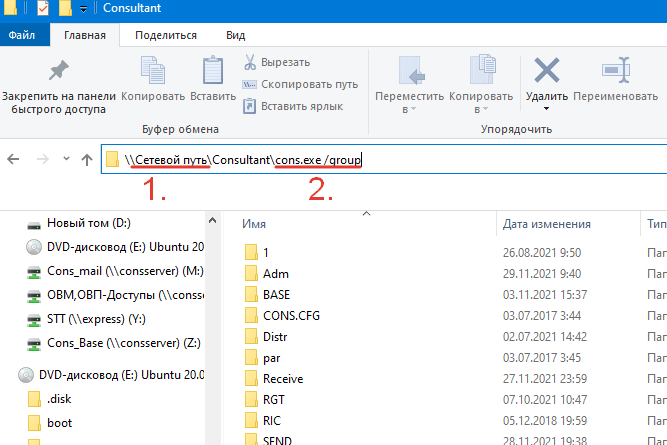 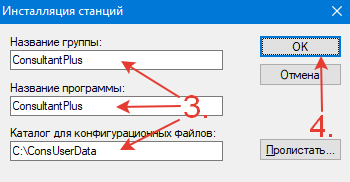 На рабочем столе появиться ярлык К+.С уважением, Даппак-оол Денис!Отдел информационного сопровожденияООО "Консультант-Тува" РИЦ 434Тел.: 8(39422)2-33-03